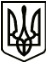 МЕНСЬКА МІСЬКА РАДАРОЗПОРЯДЖЕННЯ 16 грудня 2021 року	м. Мена	№ 464Про внесення змін до загального та спеціального фондів бюджету Менської міської територіальної громади на 2021 рікВідповідно до положень Бюджетного кодексу України, ст.. 26 Закону України «Про місцеве самоврядування в Україні», рішення 2 сесії Менської міської ради 8 скликання від 23 грудня 2020 року № 62 «Про бюджет Менської міської територіальної громади на 2021 рік»:За рахунок зменшення кошторисних призначень загального фонду відділу культури Менської міської ради по забезпеченню діяльності палаців i будинків культури, клубів, центрів дозвілля та інших клубних закладів в частині видатків для відряджень на суму 2094,00 грн., для окремих заходів по реалізації державних (регіональних) програм, не віднесених до заходів розвитку на суму 5000,00 грн., для інших поточних  видатків на суму 5177,00 грн., збільшити кошторисні призначення загального фонду для  предметів, матеріалів, обладнання та інвентарю на суму 12271,00 грн. (придбання принтерів для сільських філій)	(КПКВК 1014060 КЕКВ 2250 -2094,00 грн., КЕКВ 2282 -5000,00 грн., КЕКВ 2800 -5177,00 грн., КЕКВ 2210 +12271,00 грн.).За рахунок зменшення кошторисних призначень загального фонду відділу освіти Менської міської ради по наданню позашкільної освіти закладами позашкільної освіти, заходах із позашкільної роботи з дітьми в частині придбання предметів, матеріалів та інвентарю на суму 20000,00 грн., збільшити кошторисні призначення для оплати послуг (крім комунальних) на таку ж суму (поточний ремонт ганку ЦДЮТ)(КПКВК МБ 0611070 КЕКВ 2210 -20000,00 грн., КЕКВ 2240 +20000,00 грн.).За рахунок зменшення кошторисних призначень загального фонду відділу освіти Менської міської ради по забезпеченню діяльності інших закладів у сфері освіти в частині придбання предметів, матеріалів та інвентарю на суму 355,00 грн., збільшити кошторисні призначення для оплати відрядних на таку ж суму (КПКВК МБ 0611141 КЕКВ 2210 -355,00 грн., КЕКВ 2250 +355,00 грн.).За рахунок зменшення кошторисних призначень загального фонду Менської міської ради по апарату управління в частині окремих заходів по реалізації державних (регіональних) програм, не віднесені до заходів розвитку на суму 2685,00 грн., для оплати за теплопостачання на суму 60760,00 грн., збільшити кошторисні призначення для придбання предметів, матеріалів та інвентарю на суму 26668,00 грн. та для оплати послуг (крім комунальних) на суму 36777,00 грн. (придбання бланків, журналів, печатки, чохлів для планшетів; оплата ремонту опалення в Бірківському старостинському окрузі)(КПКВК МБ 0110150 КЕКВ 2282 -2685,00 грн., КЕКВ 2271 -60760,00 грн., КЕКВ 2210 +26668,00 грн., КЕКВ 2240 +36777,00 грн.).За рахунок зменшення кошторисних призначень загального фонду Менської міської ради по організації благоустрою населених пунктів в частині придбання предметів, матеріалів та інвентарю на суму 3000,00 грн., збільшити кошторисні призначення для оплати послуг (крім комунальних) на таку ж суму (електромонтажні роботи по реалізації проекту громадського бюджетування)(КПКВК МБ 0116030 КЕКВ 2210 -3000,00 грн., КЕКВ 2240 +3000,00 грн.).За рахунок зменшення кошторисних призначень загального фонду Менської міської ради по організації благоустрою населених пунктів в частині заробітної плати на суму 14739,00 грн., для нарахувань на заробітну плату на суму 3253,00 грн., для оплати електроенергії на суму 12166,00 грн., збільшити кошторисні призначення для оплати послуг (крім комунальних) на суму 30158,00 грн. (для оплати аварійно-відновлювальних робіт по вул. Суворова, Гімназійна, для оплати послуг дослідження питної води, для оплати послуг з прочищення каналізаційної мережі, для оплати послуг вантажної платформи)(КПКВК МБ 0116030 КЕКВ 2111 -14739,00 грн., КЕКВ 2120 -3253,00 грн., КЕКВ 2273 -12166,00 грн., КЕКВ 2240 +30158,00 грн.).За рахунок зменшення кошторисних призначень загального фонду Менської міської ради по заходах, пов`язаних з поліпшенням питної води в частині придбання предметів, матеріалів та інвентарю на суму 15900,00 грн., збільшити кошторисні призначення для оплати послуг (крім комунальних) на таку ж суму (для оплати послуг з облаштування водяних веж і свердловин Менської міської територіальної громади)(КПКВК МБ 0116040 КЕКВ 2210 -15900,00 грн., КЕКВ 2240 +15900,00 грн.).Внести зміни до плану використання бюджетних коштів загального та спеціального фондів Менської міської ради по багатопрофільній стаціонарній медичній допомозі населенню, а саме: зменшити кошторисні призначення в частині видатків для придбання предметів, матеріалів та інвентарю на суму 25000,00 грн., збільшити кошторисні призначення в частині придбання обладнання і предметів довгострокового користування на таку ж суму (придбання медичного реабілітаційного обладнання за рахунок коштів, виділених депутатом обласної ради О.П.Мисником)(КПКВК МБ 0112010 КЕКВ 2610 -25000,00 грн., КЕКВ 3210 +25000,00 грн.).За рахунок зменшення кошторисних призначень загального фонду Менської міської ради по забезпеченню соціальними послугами за місцем проживання громадян, які не здатні до самообслуговування у зв`язку з похилим віком, хворобою, інвалідністю в частині придбання продуктів харчування на суму 48030,00 грн., для оплати водопостачання та водовідведення на суму 4030,00 грн., для оплати інших енергоносіїв та інших комунальних послуг на суму 1870,00 грн., збільшити кошторисні призначення для заробітної плати на суму 43430,00 грн., для нарахувань на оплату праці на суму 5100,00 грн., для оплати теплопостачання на суму 5400,00 грн.(КПКВК МБ 0113104 КЕКВ 2230 -48030,00 грн., КЕКВ 2272 -4030,00 грн., КЕКВ 2275 -1870,00 грн., КЕКВ 2111 +43430,00 грн., КЕКВ 2120 +5100,00 грн., КЕКВ 2271 +5400,00 грн.). За рахунок зменшення кошторисних призначень загального фонду Менської міської ради по утриманню та забезпеченню діяльності центрів соціальних служб в частині оплати водопостачання та водовідведення на суму 140,00 грн., для інших поточних видатків на суму 200,00 грн., для оплати природного газу на суму 11800,00 грн., збільшити кошторисні призначення для нарахування на оплату праці на суму 2000,00 грн., для придбання предметів, матеріалів та обладнання на суму 10140,00 грн. (КПКВК МБ 0113121 КЕКВ 2272 -140,00 грн., КЕКВ 2800 -200,00 грн., КЕКВ 2274 -11800,00 грн., КЕКВ 2120 +2000,00 грн., КЕКВ 2210 +10140,00 грн.). За рахунок зменшення кошторисних призначень загального фонду Менської міської ради по забезпеченню діяльності центрів професійного розвитку педагогічних працівників в частині окремих заходів по реалізації державних (регіональних) програм, не віднесених до заходів розвитку на суму 4590,00 грн., збільшити кошторисні призначення на придбання предметів, матеріалів та інвентарю на таку ж суму (КПКВК МБ 0111160 КЕКВ 2282 -4590,00 грн., КЕКВ 2210 +4590,00 грн.).  За рахунок зменшення кошторисних призначень загального фонду Менської міської ради по апарату управління для оплати інших енергоносіїв та інших комунальних послуг на суму 22542,00 грн., збільшити кошторисні призначення для придбання предметів, матеріалів та інвентарю на суму 45142,00 грн., для оплати послуг (крім комунальних) на суму 30000,00 грн. (оплата за конференцмікрофони, забезпечення роботи системи поіменного голосування)(КПКВК МБ 0110150 КЕКВ 2271 -52600,00 грн., КЕКВ 2275 -22542,00 грн., КЕКВ 2210 +45142,00 грн., КЕКВ 2240 +30000,00 грн.). Контроль за виконанням розпорядження покласти на начальника фінансового управління Менської міської ради А.П.Нерослик.Секретар ради							Юрій СТАЛЬНИЧЕНКО